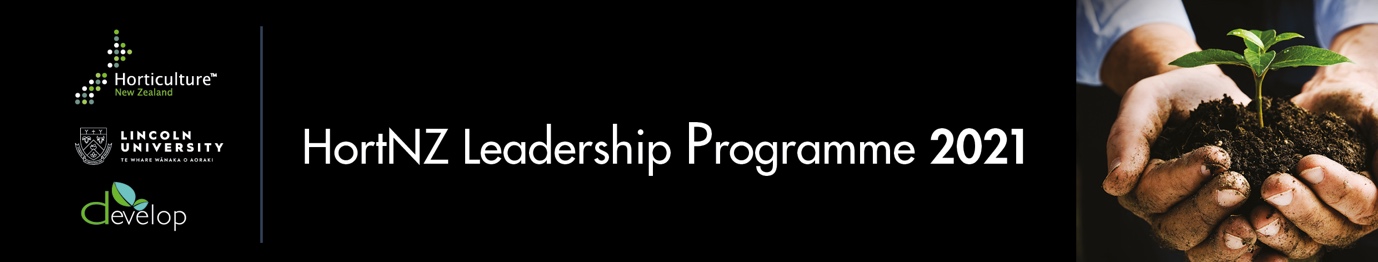 Application FormPlease provide in word format as opposed to pdf. Overview2020 was a year that gave a new definition to the word volatile, where the world and business are increasingly uncertain and demanding of its people.  At the same time, horticulture continues to grow, and more than ever, our emerging leaders need support to build their leadership skills and confidence. This programme has become a “game-changer for those who want to develop themselves and contribute to this amazing industry. The HortNZ Leadership Programme focuses on fundamental aspects of leadership and personal leadership within our dynamic industry and the everchanging environment we find ourselves in. The aim is to help prepare you or your employee to address the challenges ahead and capture the arising opportunities successfully. The great news is that there are 20 scholarships which cover the majority of programmes costs.  Participants will join the ranks of over 275 graduates and develop their leadership knowledge and skills in this popular and highly respected programme that is well supported by industry leaders. It is horticulture-specific, pragmatic and involves the best training by the most credible facilitators and presenters possible in a friendly learning environment.Who is eligible to apply?  The programme is designed for potential or current leaders in the fruit and vegetable industry. Participants will primarily, but not exclusively, be growers or their employees or from organisations closely associated with growing. The course is open to NZ citizens or permanent residents who have demonstrated leadership or leadership potential and a willingness to assume responsibility in grower or industry matters. There is no age limit. The course is limited to a maximum of 26 participants, chosen by a selection committee. The decisions of the committee are final, but unsuccessful applicants are free and encouraged to re-apply for entry to subsequent courses. Applicants will be advised of the results of the selection in July 2021.Programme structure Phase 1				Residential @ Lincoln Tues 31 Aug to Sun 5 Sept, 2021 An intensive three day programme focusing on the important skills, knowledge and approach that make an effective leader. Phase 2	Project : Personal Leadership Plan - self-directed and one-one coaching Sept to Oct, 2021Each participant works on implementing their personal leadership development.  Phase 3 			Residential @ WellingtonTues 26 Oct to Fri 29 Oct, 2021Includes follow up on your personal plan, the opportunity to connect with leaders in the horticulture industry, and to learn about Wellington and government processes.  Application process and closing date All paperwork (application form, photo and both references/ endorsements) must be submitted electronically, to sue.p@developme.nz no later than 20 June 2021.  Two references / endorsements are required. Applicants should be aware that, in submitting an application, they authorise the selection committee to obtain information about them from their nominated referees.  Programme feesHortNZ is offering 20 scholarships that will meet all course fees and accommodation costs. These are open to growers and their employees, or those from organisations closely associated with growing.  In addition, there will be up to six positions available at a fee of $4,700 +GST.Once the selection has been made, applicants will be notified of the results and whether or not they have been awarded a scholarship. Those who have been accepted on the provision of payment will have the opportunity to decide if they accept their place. The places will only be filled if the applications meet the standards the selection committee have set. Travel costsIn addition, successful applicants will be called on to meet the travel costs: Phase 1: one trip to and from Lincoln University, CanterburyPhase 2: travel not requiredPhase 3: one trip to and from WellingtonContact detailsFor any queries on the programme please contact:Sue Pickering either by e-mail, sue.p@developme.nzor call 021 938 825Personal detailsPhoto - Please insert your electronic photo 3  Employment History: Paid positions in the Horticulture Industry 4 Employment history: Paid positions outside, if any,  the Horticulture Industry 8 Leadership experience: Paid or voluntary positions in a leadership role9  Education details: Please list below10 Previous awards or scholarships received11  Leadership programmes attended  in the past or applied for in 2021 12  Type of Organisation	    Simply mark yes next to the statement(s) that apply to your situationDeclaration of commitment  and permission There are 26 places available on the Leadership Programme of which up to 20  will be funded by a  HortNZ Leadership Scholarship. If you are selected to attend but are required to pay the programme fees, you will be given a chance to accept or decline your place. In fairness to the applicants who miss out on a place, we require all successful applicants to commit to attending the entire course. I ,                                                                                                                        (Full name),if selected for the Horticulture New Zealand Industry Leadership Programme will be fully committed to attending both Phase 1 and Phase 3 as well as completing the programme requirements outside of those sessions".Please sign belowName:		Date:This will also be a great opportunity to connect with key horticulture industry groups. I  give my permission for Horticulture NZ to pass my profile and contact details to Horticulture Industry Groups for  the purpose of being contacted if they are looking for members to their  committees or  Boards.   Note This is not a commitment to your being available for service, nor that there will be positions available, rather it allows Horticulture NZ to enable  connection between you and them if desired.Please sign belowName:		Date:Reference / Endorsement  1Two separate references / endorsements are required. We encourage participants  to obtain one of the  reference / endorsements from inside your organisation ( for example your manager) and, if you can,  one outside of your organisation (for example, a local leader in a relevant Product Group, local Fruit Grower or Vegetable Grower Association, Chair of your region’s Young Grower Committee etc)Please e-mail the completed form to  sue.p@developme.nz no later than 20 June 2021  (Ph 021 938 825) These reference/endorsement forms remain completely confidential at all times. The selection committee value your comments and opinions a great deal, so please complete all questions as thoroughly as possible.  Applicants detailsReferee’s detailsPlease e-mail the completed form to sue.p@developme.nz no later than 20 June 2021Reference / Endorsement  2Two separate references / endorsements are required. We encourage participants  to obtain one of the  reference / endorsements from inside your organisation ( for example your manager) and, if you can,  one outside of your organisation (for example, a local leader in a relevant Product Group, local Fruit Grower or Vegetable Grower Association, Chair of your region’s Young Grower Committee etc)Please e-mail the completed form to  sue.p@developme.nz no later than 20 June 2021  (Ph 021 938 825) These reference/endorsement forms remain completely confidential at all times. The selection committee value your comments and opinions a great deal, so please complete all questions as thoroughly as possible.  Applicants detailsReferee’s detailsPlease e-mail the completed form to sue.p@developme.nz no later than 20 June 2021Applicant NameNamePostal AddressLandlineMobileE-mailNew Zealand Citizen orPermanent Resident ?Please stateRegion Main Sector of interest?E.g. – Kiwifruit, Veg, ResearchCurrent Business or Employers NameCurrent Manager Name:Phone:Current Manager Address:Address:Where did you hear about the Leadership Programme?Have you applied previously? If yes, in which year/s?1Describe what qualities or skills you have that make you a potential leader in the Horticulture Industry. Please explain in no more than 300 words2What would you like to gain from this course? Please explain in no more than 300 wordsDatesOrganisation nameJob rolee.g.  Feb 15 to presentSmith Bros. OrchardOrchard ManagerDatesOrganisation nameJob rolee.g.  Feb 07 to Mar 09A1 Plumbing SuppliesAccount Manager5Describe your current involvement within the Horticulture Industry.Please explain in no more than 300 words6Describe what  contributions you would like to make related to what you are currently doing and outline how you think this course will help you achieve these goals. Please explain in no more than 300 words7Describe how you are engaging or would like  to engage in  the wider industry other than your current role and how  this course could help achieve these goals. Please explain in no more than 300 wordsDatesOrganisationPosition descriptione.g.  Feb 16 to present Valley Primary School Board of TrusteesChairpersonQualificationDateInstitutionAward or scholarshipDateAward received fromLeadership ProgrammeDate attended in the past ,   applied for , or attending this year InstitutionI am a grower that pays levy to HortNZ.I work for a grower or company that pays levy to HortNZ. I work for a grower representative organisation e.g. Tomatoes NZ. I work for a company that does not pay levy to HortNZ.Date Name of applicant Name of referee / endorserName of organisation or product group or association  Job titlePostal address Landline Mobile E-mail 1What is/was your professional relationship with the applicant?2How is the applicant regarded in your business and /or by the local wider horticulture industry?3What leadership qualities does the applicant possess and how would you rate their ability to succeed in the Leadership Programme?4How do you think the applicant will benefit from participating in the Leadership Programme? 5How do you think their participation will benefit the business  they work in ?6How do you think this applicant will contribute to the wider Horticulture industry now or in the future? Date Name of applicant Name of referee / endorserName of organisation or product group or association  Job titlePostal address Landline Mobile E-mail 1What is/was your professional relationship with the applicant?2How is the applicant regarded in your business and /or by the local wider horticulture industry?3What leadership qualities does the applicant possess and how would you rate their ability to succeed in the Leadership Programme?4How do you think the applicant will benefit from participating in the Leadership Programme? 5How do you think their participation will benefit the business  they work in ?6How do you think this applicant will contribute to the wider Horticulture industry now or in the future? 